CURRICULUM VITAE	 FARDEEN	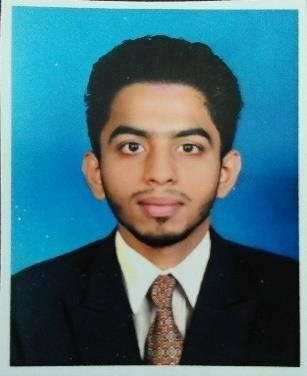 DIPLOMA IN CIVIL ENGINEERFardeen-392858@2freemail.com OBJECTIVE:To excel in performance of work in dynamic, Challenging and exciting environment bydedicating myself with hard work, creative ideas and strong initiative with good knowledge of latest construction method and Equipment’s.Practical Experience: 2 years 8 months (From 2016) General Construction Industry as a Site Civil Engineer and Civil Draughtsman.1 and half years’ experience as Civil Site Engineer and Draughtsman with CHIRAG CONTRACTING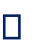 L.L.C (U.A.E).         1 Year Experience as Assistant Engineer with Civil Solutions, Mangalore, Karnataka, India.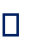 G+5F Avenue, IndiaCar Street, Mangalore, Karnataka, India (Feb 2016 to Jan 2017)Company ‐ Civil Solutions MangloreClient – Virendra Shenoy (Architect Engineer)My Roles & Responsibility:‐ I was assigned as the Assistant EngineerExecution / Supervision of construction works involving earthwork, building works, RCC of various structural components like Pcc, foundations, Backfilling, beams grade slab, Tie beam etc. for Industrial bldg.Finishing work block work, plastering work, tiles and marbles, plumbing activities.Preparation of daily progress reports, weekly reports, Coordination of client/ Consultant for Inspections.Preparing Shop drawings and Bills (weekly) as well.Was looking after the Documents as well.G+3F Impala, IndiaLady hill, Mangalore, Karnataka, India (Feb 2016 to Jan 2017)Company ‐ Civil Solutions Mangalore Client – Vishwas bawa buildersMy Roles & Responsibility: ‐ I was assigned as the Assistant EngineerExecution / Supervision of construction works involving earthwork, building works, RCC of various structural components like PCC, foundations, Backfilling, beams grade slab, Tie beam etc. for Industrial bldg.Finishing work block work, plastering work, tiles and marbles, plumbing activities.Preparation of daily progress reports, weekly reports, Coordination of client/ Consultant for Inspections.Preparing Shop drawings and Bills (weekly) as well.Was looking after the Documents as well.Prepare reports (Daily, weekly, and monthly) on status of work.Routine site work monitoring and implementing health and safety at site.Working with all Safety Equipment’s.(3).	 G+P+11F+R Victoria Residency, Al Furjan, U.A.E(23 Jan 2017 to 18 April 2018) Company - Chirag Contracting llc Client ‐ C.P.L Real EstateConsultant ‐ B & A Engineering ConsultantsMy Roles & Responsibility: I was assigned as Civil Draughtsman cum Site Engineer.Day to day management of the site, including supervision and monitoring the site labor force.Knowledge of Civil, Structure and Finishing works as per IFC Drawings.Planning the work and efficiently organizing the site facilities in order to meet agreed deadlines.Check and review the plans & specifications for the proper construction & quality implementation at job site.Everyday Participate for Project Plan of the day meeting in every morning.Checking Formwork, reinforcements and all embedded items.Prepare reports (Daily, weekly, and monthly) on status of work.Ensuring there are approved sufficient materials to carry the projects without delay.Builds a trusted relationship with the management team and with the client, counter path staff.Preparing shop drawings.Taking out Quantities.Monitoring the supervisors, foremen and control the labors.Studying, clarifying the discrepancies between the Drawings and Carry out the Work as per Drawings.Preparing the IR for the Consultant Engineers and getting the approval.Preparation of Request for Information (RFI) if differences arise in drawing coordinationChecking the workmanship of all works at every stage, prepare the material indent.Checking the material quality Co-ordination with QS to ensure the Variation of works and claiming the Bill as per BOQ.Co-ordination with the Sub-Contractors and MEP Contractors for the completion of the projectMaintaining the Quality Assurance and Quality Control at site.Demonization Work & Dismantle job.Routine site work monitoring and Implementing health and Safety at site.Ground+Mezz Warehouse at JAFZA, UAEJabel Ali Free Zone Area, Dubai, U.A.E (June 01-06-2018 to till date)Company ‐ Reliable Star Contracting LLC Client – Al Safaa Al Duha Trading FZCO Consultant – ACE Consulting EngineersMy Roles & Responsibility: ‐ I am assigned as Civil Draughtsman and Document Controller.Day to day management of the site, including supervision and monitoring the site labor force.Planning the work and efficiently organizing the site facilities in order to meet agreed deadlines.Everyday Participate for Project Plan of the day meeting in every morningPreparing the IR for the Consultant Engineers and getting the approval.Preparation of daily progress reports, weekly reports, Coordination of client/ Consultant for Inspections.Looking after the Documents (Both Civil & MEP)Preparing Shop drawings and Bills (weekly) as well.Ensuring there are approved sufficient materials to carry the projects without delay.Preparing and Changing Drawings as per Client & Consultant requirement.Computer Proficiency: ‐M.S.OfficeMicrosoft excelAutoCADRevit Architecture3DS MaxPersonal Strengths: ‐Hard working person who prepare to direct and take action.Able to stay any climate and under pressure.Independent worker who can work be a team player.Matured Individual with good Communication Skills.  Professional & Academic Qualification: ‐Diploma in Civil Engineer, Karavali Institute of Technology, Mangalore, Karnataka, India – 70%.STD 10th from St.Matthias Higher Primary School, Mysore, Karnataka, India – 78% (1st class) Personal Details:‐ Date of Birth	:	18 Aug 1996 Gender	:	 MaleNationality	:	IndiaVisa Status	:	Employment Visa